丁若鏞   欽欽新書  欽欽新書				Nouveau traité de modération pénale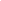 (La formule 欽欽est certainement inspirée de 書經．舜典：「欽哉欽哉，惟刑之恤哉。」Admirable, admirable ! Qu’il y ait de la compassion jusque dans le châtiment ! 欽欽新書 卷一			Sommaire général (voir sommaire détaillé ci-après)序			Préface (voir traduction ci-après)經史要義一		1. Points essentiels des Classiques et des Histoires, en 3 j.經史要義二		(présentation traduite ci-après, + 2 rubriques)經史要義三欽欽新書 卷二批詳雋抄一		2. Bons extraits des arrêts et rapports d’enquête,  en 5 j.批詳雋抄二		(présentation traduite ci-après)批詳雋抄三欽欽新書 卷三批詳雋抄四批詳雋抄五擬律差例一		3. Citation des articles du code dans les sentences, et examen des 			différences apportées par les articles additionnels, en 4 j.欽欽新書 卷四			(présentation traduite ci-après)擬律差例二		 擬律差例三擬律差例四欽欽新書 卷五祥刑追議一		4. Souvenirs des délibérations pour modérer les peines, en 15 j.祥刑追議二		(présentation traduite ci-après)祥刑追議三欽欽新書 卷六祥刑追議四祥刑追議五祥刑追議六欽欽新書 卷七祥刑追議七祥刑追議八祥刑追議九欽欽新書 卷八祥刑追議十祥刑追議十一祥刑追議十二欽欽新書 卷九祥刑追議十三祥刑追議十四祥刑追議十五欽欽新書 卷十剪跋蕪詞一		5. Postfaces abrégées et propos sans suite en 3 j.剪跋蕪詞二剪跋蕪詞三  序  Préface惟天生人而又死之, 人命繫乎天。迺司牧又以其間, 安其善良而生之, 執有辠者而死之, 是顯見天權耳。人代操天權, 罔知兢畏, 不剖豪【析】註1)芒, 迺【漫】註2)迺昏, 或生而致死之, 亦死而致生之, 尙恬焉安焉。厥或黷貨媚婦人, 聽號噭慘痛之聲, 而莫之知恤, 斯深孼哉! 	人命之獄, 郡縣所恒起, 牧 臣恒値之, 迺審覈恒疏, 決擬恒舛。昔在我　健陵之 世, 藩臣牧臣, 恒以是遭貶, 稍亦警戒以底愼。比年仍復不理, 獄用多冤。余旣輯牧民之說, 至於人命, 則曰是宜有專門之治。遂別纂爲是書, 冕之以經訓, 用昭精義, 次之以史跡, 用著故常。所謂經史之要三卷, 次之以批判詳駁之詞, 用察時式。所謂批詳之雋五卷, 次之以淸人擬斷之, 例用別差等。所謂擬律之差四卷, 次之以　先朝郡縣之公案, 其詞理鄙俚者, 因其意而潤色之, 曹議　御判, 錄之唯謹, 而間附己意以發明之。所謂祥刑註3)之議十有五卷, 前在西邑, 承　命理獄, 入佐秋官, 又掌玆事 流落以來, 時聞獄情, 亦戲爲擬議, 其蕪拙之詞, 係于末。所謂剪跋之詞三卷。通共三十卷, 名之曰[欽欽新書]。	雖薈萃相附, 不能渾成, 而當事者猶有考焉。昔子產鑄刑書, 君子譏之 ; 李悝作法經, 後人易之。然且人命之目, 不在列。下逮隋、唐, 與竊盜鬪訟混合不分, 世之所知者, 唯沛公之約曰“殺人者死而已。”至　大明御 世, 律例大明, 而人命諸條, 粲然章顯, 謀故、鬪、戲過誤之分, 眉列掌示, 斯無昏惑。顧士大夫, 童習白紛, 唯在詩賦雜藝, 一朝司牧, 芒然不知所以措手, 寧任之奸胥, 而弗敢知焉。彼崇貨賤義, 惡能咸中? 無寧聽事之暇, 明啓此書, 以引以翼, 爲[洗冤錄]、[大明律]之藩閼, 則推類充類, 庶亦有裨乎審擬, 而天權不誤秉矣。昔歐陽文忠在夷陵, 公署無事, 取陳年公, 上下紬繹, 爲一生之所資助。況身都厥位, 不虞其職事哉? 謂之欽欽者, 何也? 欽欽 固理刑之本也。道光二年壬午春, 洌水丁鏞書。[註 1]析: ‘折’이라고 잘못되어 있어, 奎章閣本에 따라 고쳤다.☞ [註 2]漫: ‘溫’이라고 잘못되어 있어, 奎章閣本에 따라 고쳤다.☞ [註 3]刑: ‘形’이라고 잘못되어 있어, 奎章閣本에 따라 고쳤다.☞ Préface de 1822 (datée à la Chinoise : 道光二年 !)Le Ciel donne la vie aux hommes, et aussi la mort, [toute atteinte à] la vie humaine (tout homicide 人命) est en relation avec le Ciel. Aussi les fonctionnaires et les cours qui doivent s’en occuper, que ce soit pour protéger la vie des gens bons et honnêtes, ou pour mettre à mort les coupables  de crimes capitaux, il est clair et manifeste qu’ils sont investis du pouvoir du ciel. Des hommes exercent par procuration le pouvoir du Ciel, sans se rendre compte du danger effrayant, alors qu’ils n’ont pas le moindre élément pour élucider un cas (剖 : tirer au clair, glosé 析 : disséquer ; 芒  rayon de lumière ?), et sont dans la plus grandes confusion, soit qu’ils mettent à mort alors qu’il faut faire vivre, ou qu’ils laissent en vie ceux qu’ils devraient condamner à mort, ceci dans la plus grande insouciance et tranquillité d’âme ! Celui qui peut laisser corrompre et prostituer une belle femme, ou entendre les cris causés par une profonde douleur sans éprouver la moindre pitié,  c’est qu’il est complètement dénaturé.	Les cas d’homicide arrivent fréquemment dans les préfectures et districts, les juges ont l’habitude de les traiter, aussi leurs investigations sont elles assez sommaires, leurs jugements et leurs sentences erronés (chuan 舛). Autrefois, lorsque sous le règne de Jianlong (Jeongjo ?), j’exerçais des fonctions judiciaires comme 藩臣, j’avais souvent l’occasion de blâmer [des juges subordonnés] et de leur donner quelques légers avertissements d’être plus prudent. Ces dernières années, ils n’y prennent plus garde, et multiplient les injustices judiciaires. Aussi ai-je rassemblé des propos de fonctionnaires portant sur les atteintes à la vie humaine, afin de dire ce qu’il convient de faire lorsqu’on est un juge spécialisé. J’ai par ailleurs compilé dans ce livre, en tout premier lieu des maximes tirées des Classiques, pour en éclairer le sens subtil ; ensuite des événements historiques, afin d’illustrer les principes constants : c’est ce que j’ai appelé « Points essentiels des Classiques et histoires » en trois chapitres. Ensuite se trouvent des textes d’arrêts rendus par les cours supérieures (批判) et des rapports d’enquête détaillés transmis par les cours inférieures (詳) et [certains ?] rejetés par les instances supérieures (駁 ?), pour qu’on les consulte comme des modèles d’usage courant (時式) : c’est ce que j’ai appelé  « Bons extraits d’arrêts et de rapports » en cinq chapitres. Ensuite se trouvent des sentences de jugements par des gens des Qing, et les règles en vigueur pour distinguer les diverses catégories [de crimes et niveaux de gravité 差等] : c’est ce que j’ai appelé « Les différences (ou variations ?) entre la loi et les sentences » en quatre chapitres. Ensuite viennent des cas jugés par des fonctionnaires de province et de district des règnes précédents, Leurs  arguments et raisonnements sont grossiers, c’est pourquoi je les ai un peu arrangés, avec les réponses du ministère 蓸議et les arrêts (royaux ? 御判), je les ai consignés avec soin et j’ai ajouté mes propres commentaires afin d’en éclairer le sens.  J’ai appelé cela « Délibération pour des peines de bon augure (i.e. pour des peines modérées, 祥刑 ; il a oublié le 追, ou l’a rajouté plus tard) en quinze chapitres. D’abord viennent les cas d’homicide que j’ai jugés à Xiyi 西邑 , comme assistant juge 承?, puis viennent les affaires que j’ai traitées après que je suis entré comme assistant au ministère des Peines ; et les quelques cas dont il m’est arrivé d’être informé depuis que je suis en exil, je me suis amusé à les juger et commenter aussi, et ces propos stupides et creux sont consignés à la fin, et cela s’appelle  : Postfaces abrégées et propos sans suite, en trois chapitres. Cela fait en tout trente chapitres, que j’ai intitulés « Nouveau traité de modération pénale » 欽欽新書. 	Bien que j’aie compilé très largement et abondamment, il s’en faut que le recueil soit complet, et il reste bien des questions à examiner. Autrefois, Zi Chan fondit le premier code dans un chaudron, Li Kui composa le Classique des lois 法經, qui furent utiles aux générations suivantes. Pourtant, les atteintes à la vie humaine (homicides 人命), n’y étaient pas sériées en tant que telles, et jusqu’aux Sui-Tang, elles étaient mélangées avec les vols sans violence et les rixes et plaintes. Tout ce que connaissaient ces générations, c’était le Pacte [en trois articles 約法三章)] de Liu Bang (Duc de Pei 沛公) [dont le premier article] disait : « celui qui a tué doit mourir » ! Ceci jusqu’au règne impérial des Grands Ming, et au code des Grands Ming, où tous les articles sur les atteintes à la vie humaine sont classés de manière très claire, distingués en catégories d’homicides : avec préméditation et avec intention, dans une rixe, dans un jeu, par erreur ou par négligence, ceci avec des commentaires de marge, ce qui ne laisse aucune confusion ou aucun point douteux. Ainsi les dignitaires et ministres, comme des enfants ânonnant leur leçon ou des vieillards (têtes blanches) confus 童習白紛, ne connaissent que l’art de la versification, et lorsqu’ils arrivent aux affaires un beau matin, ils sont complètement perdus et ne savent quelle mesure prendre, et ils s’en reportent pour leur mission aux commis vicieux, et n’osent en connaître. N’est-ce pas là priser les biens matériels et mépriser son devoir, et les méchants peuvent s’unir pour faire le mal ? (??) Dans les moments de loisir où l’on n’a pas à entendre des cas, il faut lire ce livre, et le citer en renfort, avec le Traité pour laver les doutes (洗冤錄) et le Code des Ming come garde-fous, en tirer les conséquences et déductions logiques (推類至盡 // 充類至盡 : tirer toutes les conséquences), tout ce qui aide à enquêter et juger, pour que le pouvoir du Ciel soit bien utilisé sans erreur. Autrefois, Ouyang [Xiu] Wenzhong était [en poste] à Yiling, quand il n’y avait pas d’affaire dans ses services, il lisait les écrits de Monsieur Chen Nian( 陳年公??) pour s’en inspirer de la première à la dernière ligne, ce qui lui fut d’une grande aide durant toute sa vie. A plus forte raison en ce qui me concerne, comment pourrais-je ne pas tenir compte des fonctions que j’ai exercées ? J’ai appelé cet ouvrage « Huhum », pourquoi ? 欽欽 c’est la base d’un usage rationnel des peines. [en fait cela réfère à la formule du Livre des documents citée plus haut : « Admirable, admirable, etc. »]Fait au printemps de la deuxième année Daoguang (1822) par Chong Yagyong de 洌水.1. 經史要義 Points essentiels dans les Classiques et les Histoires
經史要義
眚怙欽恤之義
辭聽哀敬之義
明愼不留之義 		Sens de « décision claire et prudente, ne gardant pas [en prison] » (voir trad. )
司刺宥赦之義
過殺諧和之義
仇讎擅殺之義
義殺勿讎之義
受誅不復之義
議親議貴之義
亂倫無赦之義
弒逆絶親之義  		Sens de « parricide contre nature rompant le lien de parenté » (voir trad. ci-dessous)
盜賊擅殺之義
獄貨降殃之義經史要義: 斷獄之本, 在於欽恤, 欽恤者, 敬其事而哀其人也。然且斷獄之法, 有經有權, 不可膠柱。其或法律註1)之所未言者, 宜以古訓古事, 引之爲義, 以資參酌。玆摭[經史要義], 以備採用。[註 1]律; ‘津’이라고 잘못 되어 있어 奎章閣本에 따라 고쳤다.☞ Points essentiels dans les Classiques et les HistoiresAu principe de l’activité judiciaire se trouve la compassion. La compassion, c’est le respect pour les cas [les faits]  et l’amour pour les gens. Aussi la bonne manière de juger, se trouve dans la norme (le texte écrit, le Classique) et  son adaptation-interprétation [selon les circonstances], sans s’entêter [sur la lettre du texte]. C’est qu’il s’agit de ce qui dans la loi écrite n’a pas de mot pour se dire, mais qui est conforme aux vieilles maximes et aux cas anciens : c’est de cela qu’il faut extraire le sens afin d’aider aux délibérations. Ces quelques « points essentiels », fournissent un ensemble dans lequel choisir ce qui est utile.明愼不留之義 Sens de « décision claire et prudente, ne gardant pas [en prison] »《易》曰: “山上有火, 旅。君子以明愼用刑, 而不留獄。”離照在上, 明之至也。艮止有節, 愼之至也。卦自《否》來, [五之三。]乾體離斷, 遂以艮死, 是用刑也。視彼離獄, [離爲防閑。]本有囚人, [《否》五剛。]今獄其空而不留獄也。治獄之法, 生者生之, 刑者刑之, 久囚不決, 非先王之至理也。故至治之世, 囹圄空虛。〇案: 月三同推之法, 以今觀之, 似若太數。然服念五六日, 至于旬時, [時者, 三月也。]則 三月者, 決獄之大限也, 月三同推, 不亦可乎? 近世鬪殺之獄, 久囚不決, 或至十年, 或至二紀。其當死者, 以久囚贖其生命, 猶之可也 ; 其當生者, 緣官怠慢, 老瘐獄中, 不亦冤乎? 居官者, 或遇傅生之獄, 宜念火山之象, 亟決亟放, 如捄焚拯溺, 不可慢也。《康誥》曰: “要囚, 服念五六日, 至于旬時, 丕蔽要囚。”蔡沈曰: “要囚, 獄辭之要者也。服念, 服膺而念之。旬, 十日, 時, 三月, 爲囚求生道也。”[蘇軾云: “服念, 爲囚求生道也。”]〇丘濬曰: “此卽《易》所謂‘緩死’也。唐太宗謂: ‘死者 不可復生, 決囚須三覆奏。頃刻之間, 何暇思慮? 自今宜五覆奏。’正得 ‘要囚至于旬時’ 之意。”〇鏞案: 獄者, 天下之平, 爲囚求死, 則非平也, 爲囚求生, 亦非平也。然其所以求生而不求死者, 誠以死者不可復生。生之而求其死, 尙未晩矣 ; 死之而求其生 何嗟及矣? 故按獄者, 必爲囚而求生也。〇總之, 決獄之限, 不踰旬時。經年閱歲, 不生不死, 旣成老獄, 詞證俱絶, 則可生者不可以傅生, 當死者不可以斷死, 聖王之法不如是也。Le Livre des mutations dit : « Feu sur la montagne, Errance » (旅 Lü ䷷ hexagramme n° 56) : le bon juge use des peines avec clarté et modération, et ne laisse pas [les accusés] en prison ». Le trigramme « li » (離    feu) est en haut [de l’hexagramme] : la brillance est au maximum ; le trigramme « gen » (☶ (艮 gèn solide, inébranlable : montagne) obstrue, c’est « modération » (節    hexagramme n° 60), la prudence est au maximum. Cet hexagramme vient de « Pi »   hexagramme n° 12, « stagnation ») (le cinquième trait de Pi correspond au troisième trait de Lü). Le trigramme « qian »  et le trigramme « li »   pour décider ( ?), font tous « obstruction » (gen) à la peine de mort, c’est la bonne manière d’appliquer les peines. On observe que ce procès « brillant » (li : feu, brillant : pour « garder, protéger »— note JB : on se demande bien pourquoi),  implique un prisonnier (le 5e trait « dur » (yang) de l’hexagramme Pi) à présent que le procès est achevé (ou la prison est vide), il ne faut pas le garder en prison (ou faire trainer le procès). La manière de bien juger les procès, c’est laisser vivre ceux qui doivent vivre, punir ceux qui doivent l’être ; garder longtemps un prisonnier sans le juger, c’est contraire aux principes de justice des anciens souverains. Aussi dans une ère de bonne justice, les prisons sont vides ! Cas : la limite des « trois mois en tout pour les interrogatoires » ?? 月三同推, selon les conceptions d’aujourd’hui, il semble qu’on doive lire en «  grands chiffres (太數) » : c’est subir 25 ou 26 jours (念五六日) [d’interrogatoires ?], jusqu’à une saison complète 荀十 [une « saison » fait trois mois] : ainsi, trois mois est la limite absolue pour trancher un procès : n’est-ce pas semblable à la règle « trois mois en tout pour les interrogatoires »  [voir ci-dessous la citation du Shujing]? Récemment, dans des affaires d’homicide à la suite d’une rixe, des prisonniers n’ont pas été libérés, et sont restés emprisonnés jusqu’à dix ans, ou même jusqu’à 24 ans (二紀 : 一紀 = 12 ans) ! Quant à ceux qui sont passibles de la peine capitale mais rachètent leur peine pour avoir la vie sauve, il en va de même. Qu’un prisonnier qui a racheté sa vie soit ainsi délibérément oublié par des magistrats, vieillisse et meure en prison, n’est-ce pas une aussi grande injustice [qu’une erreur judiciaire] ? Celui qui exerce comme magistrat  lorsqu’il lui arrive de devoir protéger la vie des prisonniers, qu’il se souvienne du symbole du « feu sur la montagne » : « tranche le cas !  libère le prisonnier !» tout autre palliatif est insatisfaisant (palliatif : 捄焚拯溺 = 救火揚沸 : agiter l’eau bouillante à la cuiller au lieu d’éteindre le feu  sous la marmite).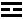 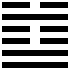 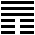 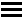 « L’annonce au prince de Kang »  dit : « Pour un procès criminel important, réfléchissez encore cinq ou six jours, dix jours et même trois mois ; ensuite prononcez la sentence définitive ». [Extrait du Daxue yanyi bu, de Qiu Jun] : Cai Chen dit : « yaoqiu », c’est le point important dans les dépositions, « funian » 服念, c’est le garder au cœur 服膺 et y réfléchir. xun 旬 une décade, c’est dix jours, et 時, une saison, c’est trois mois : c’est le moyen de garder le prisonnier en vie ». [c’est Su Shi qui a dit : « le garder au cœur et réfléchir, c’est le moyen pour garder le prisonnier en vie »]. Qiu Jun a dit : « c’est ce que le Yijing appelle “surseoir à l’exécution” 緩決. L’empereur Taizong des Tang a dit : “Ceux qui ont été exécutés ne pouvant être ressuscités, les peines capitales doivent m’être soumises par trois mémoires successifs. Comment cesser d’y penser, ne serait-ce qu’un moment ? A présent, c’est cinq mémoires qu’il convient de me soumettre”. Ceci a exactement le même sens que « pour un cas capitale, [y penser] jusqu’à dix jours ou trois mois ». Cas de Yong 鏞 ( jugé par Chong Yagyong?, mais ce n’est pas un « cas »). Les procès [la justice], c’est l’équité [la paix] dans l’empire : chercher à ce qu’un prisonnier meure, c’est contraire à l’équité [paix], chercher à ce qu’il vive, c’est aussi contraire à l’équité [paix]. Mais si l’on cherche à sauver la vie, et non à mettre à mort, c’est vraiment parce que les morts ne peuvent être rappelés à la vie. Que les vivants [parents de la victime d’un meurtre] cherchent à faire mourir [le meurtrier], c’est évidemment inévitable ; mais que les [condamnés à] morts cherchent à vivre, voilà qui est des plus triste. C’est pourquoi dans les procès, il faut chercher à sauver la vie des prisonniers. De manière générale, les décisions sur les cas judiciaires doivent être prises dans un délai qui ne doit pas dépasser dix jours à trois mois. Passer une année sans trancher entre la vie et la mort,  alors que les dépositions et les preuves sont au complet, sans libérer et laisser vivre ceux qui doivent vivre, sans condamner à mort ceux qui doivent l’être, voilà qui n’est pas conforme à la justice des anciens souverains. 弒逆絶親之義 Sens de la rupture du devoir entre parents suite à une révolte parricide.《春秋左氏傳》曰: “三月, 夫人孫于齊, 不稱姜氏, 絶不爲親, 禮也。”《公羊傳》曰: “夫人何以不稱姜氏? 貶。曷爲貶? 與弒公也。其與弒公奈何? 夫人譖公于齊侯, 公曰: ‘同非吾子, 齊侯之子也。’齊侯怒, 與之飮酒。於其出焉, 使公子彭生送之。於其乘焉, 搚幹而殺之。”〇胡氏云: “夫人, 文姜也。桓 公之弒, 姜氏與焉, 爲魯臣子者, 義不共戴天矣。嗣君, 夫人所出也, 恩如之何? 徇私情, 則害天下之大義 ; 擧王法, 則傷註1)母子之至恩, 此國論之難斷者也。經書‘夫人孫于齊’, 而恩義之輕重審矣。梁人有繼母殺其父者註2), 而其子殺之, 有司欲當以大逆。孔季彦曰: ‘文姜與弒魯桓, 《春秋》去其姜氏, 《傳》謂絶不爲親, 禮也。’夫絶不爲親, 卽凡人耳, 方諸古義, 宜以非司寇而擅殺當之, 不得以逆論也。’人以爲允。故通於《春秋》, 然後能權於天下之事矣。”《禮記》曰: “邾婁定公之時, 有弒其父者, 有司以告。公瞿然曰: ‘是寡人之罪也。”曰: ‘寡人嘗學斷斯獄矣。臣弒君, 凡在官者, 殺無赦。子弒父, 凡在宮者, 殺無赦。殺其人, 壞其室, 洿其宮而瀦焉。蓋君踰月而后擧爵。”[《檀弓》 ] 案: 弒逆之獄, 隨用極刑, 不問情理, 故史冊無傳。唯《留靑集》錄弒母、弒兄、弒夫、弒主等獄判, 編在下篇, 當事者考焉。[註 1]傷; ‘復'라고 잘못 되어 있어, 奎章閣本에 따라 고쳤다.☞ [註 2]者; ‘子'라고 잘못 되어 있어, 奎章閣本에 따라 고쳤다.☞  [tout cet extrait est « emprunté » au 資治通鑑綱目, j. 13]Dans le Commentaire des Annales du pays de Lu, on lit : « ‘Au 3e mois, la femme [de feu le duc Huan] se réfugia à  Qi’, mais elle n’est pas appelée par son nom de  « Madame née Jiang » 姜氏, c’est qu’il y avait eu rupture du devoir et qu’elle n’était plus apparentée [au Duc],  en vertu du rite ».	Ce que le commentaire de  Gongyang commente ainsi : «  Pourquoi la femme du duc n’est-elle pas appelée par son nom ‘Madame née Jiang’ ? C’est par blâme [censure 貶]. Pourquoi ce blâme ? C’est parce qu’elle était impliquée dans l’assassinat parricide du Duc [Huan].  Comment cela ? Elle avait révélé pernicieusement (zen 譖) au marquis de Qi (son frère) , que le Duc [Huan] lui avait confié : « Tong [nom personnel du duc Zhuang] n’est pas mon fils, c’est celui du marquis de Qi ». Le marquis de Qi en fut très en colère, il l’invita  à sortir pour boire du vin, et chargea son fils Pengsheng d’aller le chercher, et lorsqu’ils furent dans la voiture [Pengsheng] tua le Duc à coup de gourdin.Maître Hu commente ainsi : « La femme du Duc, c’est Wen Jiang. Elle était mêlée à l’assassinat parricide du Duc Huan, mais les ministres et dignitaires du pays de Lu observèrent le devoir que « l’on ne peut vivre sous le même ciel » [que l’assassin de son père]. L’héritier du titre [le Duc Zhuang] était né des œuvres de la femme du duc, ne lui devait-il pas affection ? Suivre son sentiment privé [en vengeant le Duc] serait attenter  aux devoirs moraux universels. Au nom de la loi [de la succession] royale  porter atteinte à l’affection suprême due à sa mère, voilà un dilemme que l’opinion avait du mal à trancher.  C’est en considération de l’importance relative de l’affection et du devoir que  l’auteur des Annales a écrit :  « La femme du Duc se réfugia à Qi » [alors qu’elle est restée à Lu, sans être inquiétée]. Les gens de l’État de Liang ont connu un cas où le fils avait tué sa marâtre (繼母 : femme de son père remarié) parce que celle-ci avait tué son père, et cela fut jugé par les tribunaux comme une grande révolte impie (un acte contre nature : 大逆). Kong Jiyan écrit : « Wen Jiang a été impliquée dans l’assassinat parricide du Duc Huan de Lu, [c’est pourquoi] les Annales ne l’appellent pas par son nom, et que le Commentaire [de Zuo] indique : « il y a eu rupture de parenté, en vertu du rite » : les liens de parenté entre l’épouse [et son époux] avaient été coupés [par la révélation pernicieuse], elle n’était plus vis-à-vis de lui qu’une  « personne ordinaires » (fanren 凡人), et selon toutes les anciennes interprétations ( ?) cela doit être tenu pour « s’arroger de tuer sans en référer aux autorités judiciaires (au ministère de la Justice), et ne doit pas être considéré comme une « grande révolte impie ». » Les gens ont tenu ceci pour juste, c’est pourquoi les Annales sont apparues hier comme aujourd’hui comme le critère selon lequel juger les affaires du monde. Le Classique des Rites [Trad. Couvreur] : Au temps de Ting, prince de Tchou liu, un fils tua son père. Le prince, l’ayant appris par le rapport de ses officiers, en fut comme effrayé.L’esprit tout ému, il dit :— C’est ma faute [les crimes des sujets doivent être imputés au prince, qui n’a pas réformé les mœurs].Il ajouta :Je sais ce qu’il faut décider en pareil cas. Lorsqu’un sujet tue son prince, tous les officiers ont le droit de le mettre à mort sans merci. Lorsqu’un fils tue son père, tous ceux qui sont dans la maison ont le droit de le mettre à mort sans merci. Le meurtrier doit être puni de mort, sa maison rasée, l’emplacement creusé et converti en un réceptacle pour les eaux. Le prince durant un mois ne porte à ses lèvres aucune liqueur [Tangong 2 檀弓 下 (§18)]Cas (案 ; employé pour 按 : remarque, commentaire) : Les cas de parricide selon l’usage sont punis des peines extrêmes, sans qu’on en cherche les raisons ni les circonstances, et c’est pourquoi ils n’ont pas été transmis dans les annales historiques. Mais dans le Liuqing ji (留青集 ??) on trouve des cas meurtres parricides de la marâtre [par le fils de son mari], du frère aîné [par un cadet], d’un mari [par son épouse],  du maître [par un esclave], tous publiés en annexe [ou dans le 2nd vol.  ? 下篇] où on peut les consulter au fil des affaires. 2. 批詳雋抄Bons extraits des arrêts et des rapports批詳雋抄 : 批者, 上司之批判也 ; 詳者, 下縣之申詳也。申詳, 吾東謂之牒報 ; 批判, 吾東謂之題詞也。批詳之外有審有駁有讞有擬, 其體裁大略相似, 有用四六駢語者, 有單股說理者, 總皆典雅精嚴, 非如吾東題牒之鄙俚支離爲可厭也。其或雜以俳語, 有如戲弄者, 佻薄之咎, 非欽恤哀敬之義也。其或官話文句艱深難通者, 靜究而求其例, 皆可通也。今取奏議、榜示等數道, 冠之在上, 此其總義也。次列批詳諸文, 以具衆情, 掌獄者庶有取焉。所取寡約, 然一臠知註1)鼎, 不在多也。[註 1]知: ‘如’라고 잘못되어 있어, 奎章閣本에 따라 고쳤다.☞ Bons extraits des arrêts et des rapports : les « arrêts », ce sont les jugements rendus par les cours supérieures ; les « rapports », ce sont les rapports détaillés envoyés par les cours locales. Les uns et les autres viennent des écrits de  « Nous à l’ Est » (吾東nous, la Corée ?) Mis à part cela, il y a aussi des rapports d’enquêtes, des documents judiciaires, des  propositions de sentence, tout un ensemble de pièces qui peuvent sembler assez similaires, mais l’on y trouvera d’utiles formules en quatre ou six caractères, des raisonnements en une partie (« une cuisse »), tout un ensemble élégant et rigoureux, bien différent de la prose grossière et sans queue ni tête de  notre Corée (吾東 ?), que vous pourriez rejeter. D’un côté, un ensemble hétéroclite de lazzis (俳語), de plaisanteries (戲弄), de fautes frivoles, qui n’ont pas le sens de la compassion, du respect (pour les faits) et de l’amour (pour les gens) [Il parle de sa propre prose ?]. De l’autre, des propos et écrits de fonctionnaires abstrus et difficiles à comprendre, mais si l’on prend son temps pour les étudier et en trouver les règles, on peut tous les comprendre. Aujourd’hui, je prends l’argumentaire d’un mémoire, ou d’un avis à la population, et autres réprimandes shudao 數道 = 責備 ??, c’est ce qui vient en premier, car c’est le sens général (ou, en déplaçant la virgule : dans les mémoires et autres avis à la population, les réprimandes, c’est ce qui vient en premier ?). Ensuite viennent une série d’arrêts des cours supérieures et de rapports détaillés aux supérieurs,  avec l’ensemble des faits et des circonstances, que ceux qui jugent les procès seront contents d’avoir. Même s’ils en trouvent peu et de mauvaise qualité, ça leur donnera toujours un avant-gout de la chose (嘗鼎一臠: gouter le chaudron en prélevant un morceau), même si ce n’est qu’un peu.3. 擬律差例擬律差例殺人者死, 法如是足矣。然《大明律⋅例》 死有五等: 一曰凌㓾, 二曰斬決, [立決者, 不待時也。]三曰斬候, [監候者, 待時也。]四曰絞決, 五曰絞候。[又梟云, 重於斬決。]生有五等: 一曰充軍, [如今黑龍、伊犂等處發遣者。]二曰杖流, [三千里。]三曰杖徒, [一年至三年。]四曰杖責, [六十至一百。]五曰徵銀。[所謂埋葬銀也。〇又爲奴重於充軍。]故督撫題奏, 刑部覆議, 其原情擬律,毫分縷析, 慮有差謬。乃吾東之法, 其死者唯有打殺一法, 其生者唯有發配一法, 疎略甚矣。又凡議獄摠分六種: 一曰謀殺, [同謀而共殺。]二曰故殺,[故意以害命。]三曰鬪殺, [乘忿下手, 無必殺之意。]四曰戲殺, [因戲而傷無殺心。]五曰誤殺, [如認盜誤殺良民, 認獸誤殺吾人類。]六曰過殺。[過失者, 脫失觸激差跌以致傷者。]Des而括之, 則可爲三級: 上曰故殺, 下曰誤殺, 而可上可下, 疑而難決者, 爲鬪殺耳。近見《淸律條例》, 附見撫題、部覆, 多部析中窾, 選其精者錄之, 爲差律之考, 審擬者或有取焉。然中國專尙法律, 而姦淫、弒逆之變十倍於吾東。吾東治獄極疎, 而柔謹之俗槩無兇悍, 其造罪亦不過拳敺、足踢之傷而已。然則順俗循故,亦足以禁民爲邪, 不必以五等之殺爲馭世之良法。後之掌邦刑者, 無以是從事焉可矣。Citation des articles du code dans les sentences, et examen des différences apportées par les articles additionnels « Celui qui tue doit mourir » : il semble que cela soit une loi suffisante. Pourtant, dans les Lois des Ming avec articles additionnels, il y a cinq genres de peines de mort : 1° démembrement, 2° décapitation immédiate (immédiat veut dire sans délai),  3° Décapitation avec détention (détention veut dire avec délai), 4° Strangulation immédiate, 5° Strangulation avec détention. [Il y a aussi exposition de la tête comme aggravation de la décapitation immédiate]. Il y a cinq [peines de] vie : 1° Exil militaire, 2° Exil avec bastonnade [à 3000 li] ; 3° Servitude avec bastonnade [d’un à trois ans] ; 4° Bâton [de soixante à cent coups] ; 5° amende pécuniaire [ce qu’on appelle : frais des funérailles. Il y a aussi « être réduit en esclavage » comme degré d’aggravation de l’exil militaire.] Aussi, les gouverneurs de province présentent [les sentences par] des mémoires de routine, le ministère des Peines leur renvoie ses observations, vérifiant si l’article cité dans la sentence correspond aux faits originels, analysant avec une grande minutie, et indiquant s’il y a des différences ou des erreurs. Ainsi, selon la loi de  la Corée 吾東之法 ?, tout condamné à mort ne peut qu’être exécuté, et tout condamné à une peine de vie ne peut qu’être déporté, c’est tellement grossier et négligent ! Encore, toute délibération judiciaire doit distinguer entre six catégories : 1° Complot de meurtre [préméditation en commun et commission collective] ; 2° meurtre [attenter à la vie de manière délibérée] ; 3° Coups et rixe [frapper dans un transport de fureur, sans avoir nécessairement eu l’intention de tuer] ; 4° Tuer dans un jeu [blesser au cours d’un jeu sans avoir eu l’intention de tuer] ; 5° Tuer par erreur [ comme tuer un innocent en le prenant pour un voleur] ; 6° Homicide par négligence [la négligence, c’est causer des blessures par ]. Catégories dans lesquelles on peut distinguer trois degrés : le degré supérieur, c’est l’homicide avec intention, le degré inférieur, c’est l’homicide par erreur, et ce qui [est entre les deux] et peut être monté à l’étage supérieur ou descendu au degré inférieur, ce qui est par conséquent douteux et difficile à trancher, c’est l’homicide par coups dans une rixe. Quand on entre dans les « articles additionnels du code des Qing », on trouve en annexe les mémoires des gouverneurs de province, les réponses du ministère des Peines, et parmi les nombreuses explications du ministère, j’ai sélectionné les meilleures pour les publier [dans ce recueil] afin d’examiner les écarts entre les articles du code et les sentences et de pouvoir les garder sous la main. C’est que les Chinois mettent la loi écrite au dessus de tout, de sorte que la lubricité, l’impudicité, ainsi que la rébellion parricide et contre nature sont dix fois [plus sévèrement réprimées] que dans notre Corée. Nos décisions judiciaires sont très décousues, mais la docilité et la modération de nos mœurs ont fait que de manière générale nous ne sommes ni durs ni violents, et que les crimes commis ne vont guère au delà des blessures par  coups de poings ou de pieds. C’est que, du fait de la modération de nos mœurs, cela suffisait pour interdire aux gens du peuple de faire le mal, sans qu’il soit besoin de lois raffinées distinguant cinq catégories d’homicide pour administrer le royaume. Mais ensuite, lorsqu’il a fallu des peines pour gouverner le pays, il n’y avait plus que ces cas sur lesquels on puisse se fonder [Note JB : mon interprétation est que l’auteur essaie d’expliquer pourquoi le droit pénal coréen est resté à l’état assez primitif de décisions judiciaires « lâches » 疏, du fait d’une prétendue modération des mœurs, tandis qu’à présent que les gens sont  devenus plus violents, il faut introduire les catégories chinoises ?]弒逆之變 : Révolte parricide et contre nature인쇄 확대 축소 1:1 내용중 첫문서 내용중 앞문서 내용중 뒷문서 내용중 마지막문서 弒逆之變[掘母已葬屍, 剝取衣服, 又移屍圖賴。〇嘉慶] 四川省⋅崇寧縣民黃萬熉盜開伊母屍棺, 剝取衣服, 擬斬立決一本。閱其情節, 寔屬窮兇極惡。黃萬熉于伊母羅氏生前不能侍奉, 致令伊母依靠次子黃萬垣居住。及至羅氏歿後, 黃萬熉忍於開棺, 剝取屍衣, 令將伊母右手腆䐐擰落, 又挾嫌誣告王文彩, 將伊母屍身去棄註1)田內, 希圖拖累泄忿, 忍心害理已極。該督等比照“奴婢雇工毀棄家長死屍, 不分首從, 皆斬立決”例, 寔爲紕繆錯誤。人子之于父母, 其恩誼逈非奴婢雇工之于家長可比。設該犯于伊母生前毀折肢體, 應得何罪? 豈有此極惡逆犯僅于斬決之理? 黃萬熉着卽凌遲處死, 竝著刑部載入律例。(résumé) Cas de Huang Wanyun (xian de Chongning, au Sichuan), condamné à la décapitation immédiate pour avoir ouvert le cercueil de sa mère et fendu son vêtement pour la voler. Le gouverneur du Sichuan propose la sentence par analogie avec un article additionnel prévoyant « décapitation immédiate, sans distinction entre meneur et ‘suiveurs’ pour les esclaves et travailleurs à gage qui détériorent ou abandonnent le cadavre du maître de maisonnée », sentence que le ministère trouve erroné, car on ne peut comparer l’affection qu’un fils doit porter à sa mère à celle d’esclaves ou employés à gage pour leur maître. Endommager le cadavre de celle qui vous a donné la vie est un crime contre nature d’une extrême malfaisance, que la décapitation ne peut suffire à punir : le coupable est condamné à la mort par démembrement, le ministère des Peines insère un article additionnel dans le code à ce propos. 4. 祥刑追議 Souvenirs de délibérations sur des cas de modération dans l’application des peines祥刑追議 : 粵惟我　正宗大王臨御二十五年, 欽恤之仁度越百王, 服念精深, 生死無冤。史臣聚前後　御判, 爲《祥刑考》一百卷, 舊在館閣曾已較閱。流落以來, 不復覩記。近有人就《祥刑考》中選公案數百以示, 其中亦有不載　御判者,[御判, 依回啓施行, 則或不載。]山中繙閱, 潸 ; 焉感舊。因念按獄之人或遭疑獄, 宜執此案, 引援如聖經。遂復彙分, 或附妄論, 爲《祥刑追議》, 以俟來者。Souvenirs de délibérations sur des cas de modération dans l’application des peines. Fait unique, c’est pendant le règne de 25 années de notre grand  roi Zhenzong que la commisération a dépassé tous les autres règnes, souvenir très profond d’un temps où il n’y eut aucune injustice en matière de [peines de] vie ou de mort. Par la suite les jugements royaux (御判 ?) consignés par des générations de scribes et ministres ont été depuis longtemps publiés par le secrétariat ?? Guange 館閣 sous le titre « Examen [de cas] de modération pénale » (Xiangxing kao) en 100 chapitres. Mais comme je suis en exil (mène une vie errante), je n’ai pu le consulter à nouveau [durant la rédaction de mon ouvrage]. Récemment, certains ont cité des centaines de cas jugés par des fonctionnaires tirés de ce recueil,  et il y a aussi quelques jugements royaux qui ne s’y trouvaient pas [ces « jugements royaux » sont des rescrits rendus pour les affaires courants, ils ne se trouvent donc pas dans ce vieux recueil]. Au milieu de mes montagnes, je les ai transcrits et commentés, en versant bien des larmes (shan 潸) au souvenir des temps anciens. Me souvenant que ceux qui commentent les cas émettent souvent des doutes, j’ai cru bon de traiter ces cas en les citant comme on le fait des Classiques de nos Sages. J’ai compilé tout cela, en y joignant mes propos présomptueux, et cela a donné ces « Souvenirs de délibérations sur la modération des peines ».  5. 剪跋蕪詞 Postfaces abrégées et propos sans suite.剪跋蕪詞 : 古人斷獄, 燭跋屢剪, 如盛吉秉燭垂泣, 蓋盛德事也。余在西邑, 再蒙憲批, 査理冤獄, 因荷　先朝知照, 入爲刑曹參議, 疏理京外之獄。旣流落窮荒, 猶思宿昔, 每聞人命之獄, 疑晦不白, 輒有擬議, 共若干首, 今附編次, 名之曰《剪跋蕪詞》, 共三卷。Postfaces abrégées et propos sans suite. Les anciens lorsqu’ils jugeaient les procès, écrivaient à la chandelle et coupaient souvent ? ?, comme [la femme de] Sheng Ji qui tenait la chandelle en retenant ses pleurs, c’est un exemple de profonde bonté (ou de grande vertu). Quand j’étais à Xiyi (?), recevant maintes instructions et arrêts des supérieurs, examinant les causes des procès injustes, j’avais la charge d’en informer notre précédent souverain, et cela entrait en délibération au ministère des peines qui triait les procès de la capitale et des provinces. À présent que je suis exilé dans la solitude, je repense à tous ces cas d’homicide que j’ai entendus dans le passé, cas douteux et pleins d’obscurité, qui tous on reçu une sentence après délibération. J’en ai pris un certain nombre que j’ai mis en ordre et publiés sous le titre « Jianba wuci » en trois chapitres. Sheng Ji, Grand juge 廷尉 sous les Han de l’Est, lorsqu’il passait la nuit à revoir les jugements des criminels, sa femme tenait la chandelle pendant qu’il écrivait dans ses registres. C’est la femme qui retenait ses pleurs en pensant aux conséquences qu’une erreur judiciaire pourrait avoir sur le karma de leur descendance. C’est un poncif des traités de modération des peines depuis le Xing’an huilan de Wu Ne, voir mon article « Châtiments bien tempérés ».Sommaire détaillé  欽欽新書 卷一序經史要義一    義 « Sens, devoir » renvoie aux Classiques dans ce 1er juan經史要義		眚怙欽恤之義辭聽哀敬之義明愼不留之義Sens des décisions éclairées et prudentes pour ne pas garder emprisonné 司刺宥赦之義過殺諧和之義仇讎擅殺之義義殺勿讎之義受誅不復之義議親議貴之義亂倫無赦之義弒逆絶親之義 Sens de la rupture du devoir entre parents en cas de parricide contre nature盜賊擅殺之義獄貨降殃之義經史要義二	Cas historiques, sans « sens 義 », car tirés des histoires, non des Classiques誣服伸理 Cas de redressements de torts (伸理) : contre une accusation calomnieuse誣服伸理誣服伸理夢告得屍  Cadavre découvert suite à un rêve夢告知痕代囚伸理  Torts redressés pour le compte d’un prisonnier代囚伸理代囚伸理橫罹伸理 redresser 申理 des griefs très graves橫罹伸理圖賴辨誣圖賴辨誣圖賴辨誣圖賴設禁誣賴反坐  Réversion de peine pour l’auteur d’une fausse accusation察色知殺 Meurtre détecté par observation de la physionomie du suspect察色知殺察色知殺察色知殺察色知殺聞聲知殺 Meurtre détecté par la rumeur ?聞聲知殺聞聲知殺聞聲知殺聞聲知殺測井知殺射鳥誤中盜菜誤中爭鶉誤殺擊雀誤中習射中母蹴傷誤殺嬉戲誤殺憃愚減死聾啞減死幼弱減死子復父仇  Cas de vengeance du père par son fils子復父仇子復父仇子復父仇子復父仇子復父仇子復父仇子復父仇子復母仇子復母仇妻復夫仇	Cas d’épouses vengeant leur mari妻復夫仇妻復夫仇弟復兄仇	Frère cadet vengeant son aîné復讎殺官 	Fonctionnaire tué par vengeance復讎殺官義殺淫婦  	devoir de tuer par vengeance une femme infidèle憤殺樵夫經史要義三			(Série de 濫殺 tuerie indiscriminée, massacre)貴戚濫殺使臣濫殺使臣濜殺官長濫殺官長濜殺豪奴濫殺	Massacre commis par un ou des esclaves « féroces »豪奴濫殺	豪族濫殺	Massacre commis par un lignage puissant豪族濫殺豪族濫殺私殺奴婢私殺婢夫	Tuer son esclave « privément »叛奴弒主	Esclave rebelle tuant son maître繼母殺父	Marâtre tuant le père 繼母殺父謀弒繼母弒母行賂弒父辨誣殺母奸夫	Tuer l’amant de sa mère 父母殺子父母殺子以孝殺妻宥姑殺婦誣婦殺姑兄弟爭死	Combat à mort entre cadet et aîné兄弟爭死兄弟爭死兄母代死嫡妾誣告遺鞘詗盜屠刀辨盜放嫗詗奸縱兒捉賊店主酖商匪黨殺徒執記獲盜釋冤獲盜留屍盜婦留屍盜嫂奸僧變形淫僧殺妓盜斷婦腕盜覬僧妻鬼哭誑奴宿海得屍網水得屍爬江得屍風葉得屍尾蛇得屍斬丐充首髠儒作僧稻芒執犯毒酒發奸左匙辨殺左匙辨誣死後假燒油傘見痕櫸柳作痕野葛中毒荊花中毒旱蓮中毒醫藥救死賂獄竟死欽欽新書 卷二批詳雋抄一批詳雋抄佟國器問刑條議 七條通論李士禎《人命條議》 六條通論徐斯適《人命首議》 飭禁誣賴陳秉直人命榜示 飭禁妄報李嗣京人命申詳 禁委佐領尤侗人命條約 約禁圖賴鄭瑄人命私議 嚴禁圖賴增福人命新奏 檢骨圖格批詳雋抄二毛際可勒死詳駁 殺妻圖賴沈迪吉毒死詳駁 殺夫圖賴林雲銘假命申詳 買屍圖賴馬瑞圖假命申詳 假屍圖賴顏堯揆燒棺審語 自縊圖賴高翔落水審語 兒溺圖賴張一魁病死審語 道院圖賴李淸病死審語 儒巾圖賴毛賡南自縊審語 虐妻自殺王仕雲自死審語 出妻自盡陳開虞兩殺判詞 怒淫雙殪張一魁自殺判詞 妒影浪死王士禛弒逆判詞 與妻弒母李嗣京疑獄讞詞 義子弒母周亮工自縊批駁 驕妾弒嫡馬瑞圖誤藥批駁 庸醫殺妻批詳雋抄三王士禛大憝申詳 聚徒弒兄稽永福故殺覆勘 倚兵殺長趙進美劫殺批判 雇奴弒主倪長玗糾殺批判 嬖奴弒主趙最疑獄申詳 男淫疑殺張能鱗奸獄回批 僧淫判殺周亮工奸獄駁語 強奸爲和王階逼殺批判 強淫自縊顏堯揆老獄改議 誣服伸冤李嗣京冤獄審議 枉告伸冤王度復讎駁議 孫復祖仇王仕雲誤殺申詳 認盜殺良張一魁自殺判詞 佃客自酖張一魁自死判詞 救人自溺張一魁自殺判詞 怨鄰自縊張一魁威逼判詞 圍擒逼殺張一魁威逼判詞 搜索駭死趙開雍過失判詞 揮鏟誤中胡升猷過失判詞 掉鈸誤中李嗣京詐獄覆審 瘋狂飾辭劉沛引浪死申詳 煙酒醉死趙開雍保辜覆擬 折腿剜目紀咸亨疑  欽欽新書 卷二批詳雋抄一批詳雋抄佟國器問刑條議 七條通論李士禎《人命條議》 六條通論徐斯適《人命首議》 飭禁誣賴陳秉直人命榜示 飭禁妄報李嗣京人命申詳 禁委佐領尤侗人命條約 約禁圖賴鄭瑄人命私議 嚴禁圖賴增福人命新奏 檢骨圖格批詳雋抄二毛際可勒死詳駁 殺妻圖賴沈迪吉毒死詳駁 殺夫圖賴林雲銘假命申詳 買屍圖賴馬瑞圖假命申詳 假屍圖賴顏堯揆燒棺審語 自縊圖賴高翔落水審語 兒溺圖賴張一魁病死審語 道院圖賴李淸病死審語 儒巾圖賴毛賡南自縊審語 虐妻自殺王仕雲自死審語 出妻自盡陳開虞兩殺判詞 怒淫雙殪張一魁自殺判詞 妒影浪死王士禛弒逆判詞 與妻弒母李嗣京疑獄讞詞 義子弒母周亮工自縊批駁 驕妾弒嫡馬瑞圖誤藥批駁 庸醫殺妻批詳雋抄三王士禛大憝申詳 聚徒弒兄稽永福故殺覆勘 倚兵殺長趙進美劫殺批判 雇奴弒主倪長玗糾殺批判 嬖奴弒主趙最疑獄申詳 男淫疑殺張能鱗奸獄回批 僧淫判殺周亮工奸獄駁語 強奸爲和王階逼殺批判 強淫自縊顏堯揆老獄改議 誣服伸冤李嗣京冤獄審議 枉告伸冤王度復讎駁議 孫復祖仇王仕雲誤殺申詳 認盜殺良張一魁自殺判詞 佃客自酖張一魁自死判詞 救人自溺張一魁自殺判詞 怨鄰自縊張一魁威逼判詞 圍擒逼殺張一魁威逼判詞 搜索駭死趙開雍過失判詞 揮鏟誤中胡升猷過失判詞 掉鈸誤中李嗣京詐獄覆審 瘋狂飾辭劉沛引浪死申詳 煙酒醉死趙開雍保辜覆擬 折腿剜目紀咸亨疑獄覆議 掘塚無證  欽欽新書 卷三批詳雋抄四李之芳首從申詳。首死從釋劉時俊首從申詳。首死從減盛王贊鬪殺審語。三錢殺身毛際可擅殺批詞。一刀砍賊孫知縣殺妻審語。憤死圖賴丁知縣訟兄審語。病死圖賴吳推官殺弟判語。殘弟滅姪范縣令殺嫂批語。貞婦逼嫁馮知縣佃戶審語。爭水殺婦夏知縣土豪審語。索債敺人楊淸艄工批語。片言折獄蘇按院淫僧決詞。壁書發奸張淳殺淫判詞。三鬼嚇詐劉通海殺妻判詞。三人強姦批詳雋抄五譚經殺妻判詞。冤魂跟追洪巡按妻獄判詞。鬼告酒楻舒推府僧獄判詞。風吹休字郭子章劫殺判詞。義猴報主曹立規劫殺判詞。靈蛛告兇蔡應榮刦殺判詞。失帽得屍樂宗禹刦殺判詞。買瓜得屍項德祥刦殺判詞。聽鳥得屍黃甲刦殺判詞。跟鴉得屍  擬律差例一擬律差例	Voir trad. ci-dessus首從之別	Distinction entre « meneur » et « suiveur » (complice)首從之別自佗之分	Distinguer responsabilité de chacun dans acte commis en réunion自佗之分自佗之分自佗之分自佗之分自佗之分自佗之分自佗之分自佗之分自佗之分自佗之分傷病之辨	Distinguer [les morts causées par] blessure et maladie傷病之辨故誤之判	Discriminer l’intentionnalité de l’erreur故誤之判故誤之判故誤之判故誤之判故誤之判故誤之判故誤之判故誤之判故誤之判故誤之判故誤之判故誤之判故誤之判故誤之判故誤之判故誤之判故誤之判故誤之判故誤之判故誤之判故誤之判故誤之判故誤之判故誤之判故誤之判故誤之判瘋狂之察	Vérification des cas de folie瘋狂之察瘋狂之察謀殺之誤	Erreur sur la personne assassinée 謀殺之誤謀殺之誤謀殺之誤  欽欽新書 卷四擬律差例二嬉戲之宥 Pardons accordés aux [homicides commis au cours de] jeux嬉戲之宥威逼之懲  Réprimer l’oppression tyrannique (abus d’autorité)威逼之懲威逼之懲威逼之懲威逼之懲復雪之原	Pardons acquis après levée des accusations復雪之原復雪之原卑幼之殘  Torts causés à des parents inférieurs en âge ou en génération卑幼之殘卑幼之殘卑幼之殘卑幼之殘卑幼之殘卑幼之殘卑幼之殘卑幼之殘卑幼之殘卑幼之殘卑幼之殘卑幼之殘卑幼之殘尊長之犯 Crimes commis par des parent supérieurs en âge ou en génération尊長之犯尊長之犯尊長之犯尊長之犯尊長之犯尊長之犯尊長之犯尊長之犯尊長之犯尊長之犯尊長之犯尊長之犯尊長之犯衛尊之犯	Crimes commis contre des parents de génération supérieure衛尊之犯衛尊之犯衛尊之犯衛尊之犯衛尊之犯衛尊之犯衛尊之犯擬律差例三弒逆之變	Actes parricides et contre nature弒逆之變弒逆之變弒逆之變弒逆之變弒逆之變弒逆之變弒逆之變弒逆之變弒逆之變弒逆之變弒逆之變弒逆之變弒逆之變弒逆之變弒逆之變伉儷之戕	Violences conjugales伉儷之戕伉儷之戕伉儷之戕伉儷之戕伉儷之戕伉儷之戕伉儷之戕伉儷之戕伉儷之戕伉儷之戕伉儷之戕伉儷之戕伉儷之戕伉儷之戕伉儷之戕伉儷之戕伉儷之戕姦淫之殪 	Morts causées par le stupre et la lubricité姦淫之殪姦淫之殪姦淫之殪姦淫之殪姦淫之殪姦淫之殪姦淫之殪姦淫之殪姦淫之殪姦淫之殪姦淫之殪擬律差例四姦淫之殃  Malheurs causés par le stupre et la lubricité姦淫之殃姦淫之殃姦淫之殃姦淫之殃姦淫之殃姦淫之殃強暴之虐 	Oppression fondée sur la force et la violence強暴之虐強暴之虐強暴之虐強暴之虐強暴之虐強暴之虐強暴之虐強暴之虐強暴之虐強暴之虐強暴之虐騙盜之害 	Maux causés par la fraude et le vol騙盜之害騙盜之害騙盜之害騙盜之害騙盜之害騙盜之害騙盜之害騙盜之害騙盜之害騙盜之害騙盜之害多命之殲 Massacres supprimant plusieurs vies多命之殲多命之殲多命之殲奴婢之擅 Esclaves s’arrogeant un statut qu’ils n’ont pas奴婢之擅奴婢之擅師弟之核  Conflits entre maître et disciple師弟之核師弟之核邪妄之誅邪妄之誅私和之禁私和之禁辜限之展辜限之展  欽欽新書 卷五祥刑追議一		Souvenirs de délibérations pour modérer les peines祥刑追議首從之別一	Distinction entre « meneur » et « suiveurs » (coupable/complice) : 21 cas !首從之別二首從之別三首從之別四首從之別五祥刑追議二首從之別六首從之別七首從之別八首從之別九首從之別十首從之別十一首從之別十二首從之別十三首從之別十四首從之別十五首從之別十六祥刑追議三首從之別十七首從之別十八首從之別十九首從之別二十首從之別二十一自他之分一	自他之分二自他之分三自他之分四自他之分五自他之分六自他之分七自他之分八  欽欽新書 卷六祥刑追議四自他之分九  Distinguer les responsabilités de chacun dans un acte commis en réunion自他之分十自他之分十一自他之分十二自他之分十三自他之分十四自他之分十五自他之分十六自他之分十七自他之分十八祥刑追議五自他之分十九自他之分二十自他之分二十一自他之分二十二自他之分二十三祥刑追議六傷病之辨一  Distinguer [morts causées par] blessures et maladies傷病之辨二傷病之辨三傷病之辨四傷病之辨五傷病之辨六傷病之辨七傷病之辨八傷病之辨九傷病之辨十傷病之辨十一傷病之辨十二傷病之辨十三  欽欽新書 卷七祥刑追議七故誤之劈一    séparer [les actes commis] avec intention ou par erreur故誤之劈二故誤之劈三故誤之劈四故誤之劈五故誤之劈六故誤之劈七瘋狂之宥一  Cas de grâce pour maladie mentale瘋狂之宥二祥刑追議八圖賴之誣一  Cas de fausses accusation pour s’innocenter圖賴之誣二圖賴之誣三圖賴之誣四別人之諉一  Faire porter la responsabilité à autrui別人之諉二別人之諉三別人之諉四別人之諉五別人之諉六祥刑追議九異物之託一  Confier un objet précieux (un cadavre ?)異物之託二豪強之虐一  Oppression par la violence et la force (encore ?)豪強之虐二豪強之虐三豪強之虐四豪強之虐五豪強之虐六威逼之阨一  Détresse (suicide ?) causée par l’abus d’ascendant威逼之阨二威逼之阨三  欽欽新書 卷八祥刑追議十復雪之原一	Pardon après levée des soupçons復雪之原二復雪之原三復雪之原四復雪之原五祥刑追議十一情理之恕一	Clémence  au vu des circonstances情理之恕二情理之恕三情理之恕四情理之恕五情理之恕六情理之恕七情理之恕八義氣之赦一		Amnistie pour cas de loyauté 義氣之赦二公私之判一		Distinction privé/public公私之判二公私之判三公私之判四祥刑追議十二彝倫之殘一		Injures aux statuts et relations sociales 彝倫之殘二彝倫之殘三彝倫之殘四彝倫之殘五彝倫之殘六  欽欽新書 卷九祥刑追議十三伉儷之戕一 		Violences conjugales伉儷之戕二伉儷之戕三伉儷之戕四伉儷之戕五伉儷之戕六伉儷之戕七伉儷之戕八伉儷之戕九伉儷之戕十伉儷之戕十一伉儷之戕十二奴主之際一 		Conflits maître esclave奴主之際二奴主之際三祥刑追議十四盜賊之禦一		[légitime] Défense contre voleurs et bandits盜賊之禦二盜賊之禦三胞胎之傷一		Blessures entre frères 胞胎之傷二胞胎之傷三胞胎之傷四胞胎之傷五殽臚之屍一		Arrangement des restes désordonnés d’un cadavre殽臚之屍二祥刑追議十五經久之檢一		Autopsie de restes très anciens經久之檢二經久之檢三經久之檢四經久之檢五稀異之案一		Cas rares et étranges稀異之案二  欽欽新書 卷十剪跋蕪詞一剪跋蕪詞遂安郡金日宅獄案松禾縣姜文行査啓跋辭谷山府強人金大得跟捕査決狀遂安郡崔周弁覆檢案跋詞剪跋蕪詞二北部咸奉連獄事詳覈回啓黃州申著實獄事筵奏康津縣趙奎運爲子復讐案批評擬康津縣白家女子必娘、必愛覆檢狀題詞擬康津縣朴光致檢案跋詞擬康津縣張召史初檢案跋詞康津縣鄭節婦初檢案跋詞剪跋蕪詞三擬海南縣尹啓萬覆檢案跋詞擬康津縣私奴有丁初檢案跋詞擬康津縣金家子覆檢案跋辭擬康津縣金啓甲獄事五査狀跋辭擬楊根郡李大哲同推狀題辭申明掘檢之法敎文跋  